Р Е З Ю М Е                                                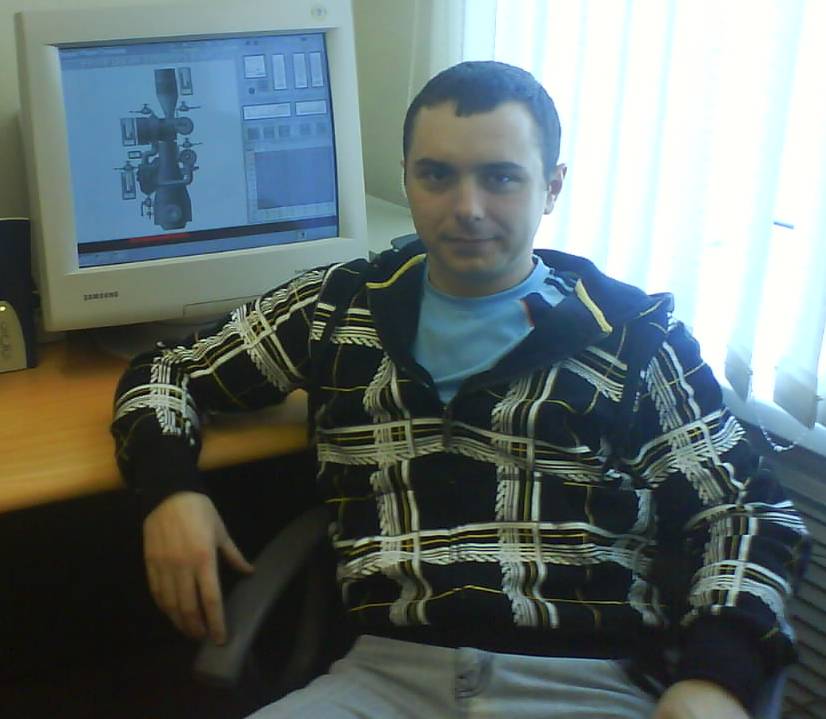 КОНТАКТНАЯ ИНФОРМАЦИЯ О КАНДИДАТЕКОНТАКТНАЯ ИНФОРМАЦИЯ О КАНДИДАТЕФамилия, Имя, ОтчествоВаренин Константин АлександровичДата и место рождения02.12.1983г.; Приморский край, Спасский район, с. ЧкаловскоеСемейное положение, детигражданский брак, 1 ребенокАдрес проживанияг.Владивосток,ул.Героев-Тихоокеанцев,28, кв.61Адрес пропискиг.Владивосток,ул.Героев-Тихоокеанцев,28, кв.61Контакты (телефон, E-mail и т.д.)89502960018; varenin83@bk.ruИНФОРМАЦИЯ ОБ ОБРАЗОВАНИИ №1ИНФОРМАЦИЯ ОБ ОБРАЗОВАНИИ №1Учебное заведение (полное название, форма обучения)Владивостокский Судостроительный техникум; очнаяФакультетСудомеханическийСпециальностьМонтаж и техническое обслуживание судовых машин и механизмов (техник)Года поступления-окончания2001-2004гг.ИНФОРМАЦИЯ ОБ ОБРАЗОВАНИИ №2ИНФОРМАЦИЯ ОБ ОБРАЗОВАНИИ №2Учебное заведение (полное название, форма обучения)Морской Государственный Университет имени адмирала Г.И.Невельского; очнаяФакультетСудомеханическийСпециальностьЭксплуатация судовых энергетических установок (инженер - механик)Года поступления-окончания2004-2010гг.ИНФОРМАЦИЯ ОБ ОПЫТЕ РАБОТЫ (указывается в обратном хронологическом порядке, начиная с последнего места работы, при необходимости добавляется новый раздел «Опыт № __» )ИНФОРМАЦИЯ ОБ ОПЫТЕ РАБОТЫ (указывается в обратном хронологическом порядке, начиная с последнего места работы, при необходимости добавляется новый раздел «Опыт № __» )Опыт №4Опыт №4Название организацииPRISCO SINGAPORНаправление деятельности организации Судоходная компанияДаты поступления и увольнения09.2011 - 03.2012Должность (перечислить должностные обязанности)4 механик (несение судовых вахт (вахтенный механик), эксплуатация и ремонт судовых механизмов)Опыт №3Опыт №3Название организацииPRISCO SINGAPORНаправление деятельности организации Судоходная компанияДаты поступления и увольнения09.2010 - 03.2011Должность (перечислить должностные обязанности)4 механик (несение судовых вахт, эксплуатация и ремонт судовых механизмов)Опыт №2Опыт №2Название организацииPRISCO SINGAPORНаправление деятельности организации Судоходная компанияДаты поступления и увольнения05.2009-10.2009Должность (перечислить должностные обязанности)Практикант (эксплуатация и ремонт судовых механизмов)Опыт №1Опыт №1Название организацииОАО «ДВМП»Направление деятельности организации Морское пароходствоДаты поступления и увольнения07.2007-10.2007Должность (перечислить должностные обязанности)Моторист 1 категории (эксплуатация и ремонт судовых механизмов)НАВЫКИ ВЛАДЕНИЯ КОМПЬЮТЕРОМ И ОРГТЕХНИКОЙ( перечислить и указать уровень владения)НАВЫКИ ВЛАДЕНИЯ КОМПЬЮТЕРОМ И ОРГТЕХНИКОЙ( перечислить и указать уровень владения)Операционные системыWindows (пользователь)Программные продуктыInternet, Word, ExcelОргтехникаПК, факс, копировально-множительный аппаратНАВЫКИ ВЛАДЕНИЯ ИНОСТРАННЫМ ЯЗЫКОМ(указать уровень владения –разговорный, свободный, технический и т.д.)НАВЫКИ ВЛАДЕНИЯ ИНОСТРАННЫМ ЯЗЫКОМ(указать уровень владения –разговорный, свободный, технический и т.д.)АнглийскийЧтение и перевод, (технический).КитайскийДругиеЛЮБАЯ ДОПОЛНИТЕЛЬНАЯ ИНФОРМАЦИЯ О СЕБЕЛЮБАЯ ДОПОЛНИТЕЛЬНАЯ ИНФОРМАЦИЯ О СЕБЕЛичностные качестваБыстро осваиваю новшества в работе, трудолюбивый, аккуратный, внимательный, ответственный, исполнительный,  коммуникабельный, стрессоустойчивый, пунктуальный,  легко обучаемый, усидчивый.ХоббиСпорт, футбол, волейбол.